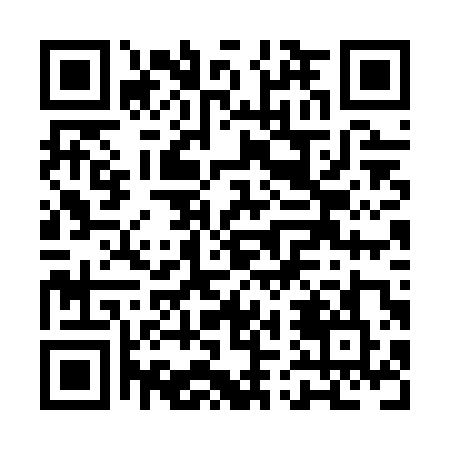 Prayer times for Glover's Harbour, Newfoundland and Labrador, CanadaMon 1 Apr 2024 - Tue 30 Apr 2024High Latitude Method: Angle Based RulePrayer Calculation Method: Islamic Society of North AmericaAsar Calculation Method: HanafiPrayer times provided by https://www.salahtimes.comDateDayFajrSunriseDhuhrAsrMaghribIsha1Mon5:166:481:165:447:449:162Tue5:146:461:155:457:469:183Wed5:116:441:155:467:479:204Thu5:096:421:155:477:499:225Fri5:076:401:145:487:509:246Sat5:046:371:145:497:529:267Sun5:026:351:145:507:539:278Mon4:596:331:145:517:559:299Tue4:576:311:135:527:569:3110Wed4:546:291:135:547:589:3311Thu4:526:271:135:558:009:3512Fri4:496:251:135:568:019:3713Sat4:476:231:125:578:039:3914Sun4:446:211:125:588:049:4115Mon4:416:191:125:598:069:4316Tue4:396:171:126:008:079:4617Wed4:366:151:116:018:099:4818Thu4:346:131:116:028:109:5019Fri4:316:111:116:038:129:5220Sat4:296:091:116:048:139:5421Sun4:266:071:116:058:159:5622Mon4:246:051:106:068:169:5823Tue4:216:031:106:078:1810:0024Wed4:196:011:106:088:1910:0325Thu4:166:001:106:098:2110:0526Fri4:145:581:106:098:2210:0727Sat4:115:561:106:108:2410:0928Sun4:085:541:096:118:2510:1229Mon4:065:521:096:128:2710:1430Tue4:035:511:096:138:2810:16